Galveston Bay Estuary Program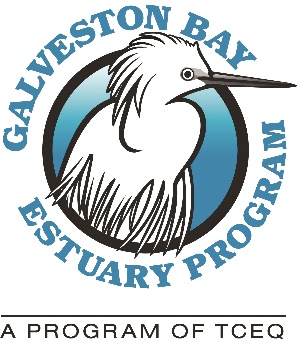 FY 2022 WSQ Project ProposalPlease complete the proposal form and submit to the appropriate Subcommittee Coordinator (end of form) by July 24, 2020. No late submittals will be considered for funding.Subcommittee:Project Name:Project Previously Funded by GBEP?		Yes 		No Lead Implementer:Has the interlocal/agency partner agreed to pass-through?	Yes  		No 		N/A [Attach Commitment as an Appendix if Applicable]Amount Requested:Federal  		State 		No Preference Is the project scalable? 	Amount Requested per year (if applicable):Project Duration:Total Project Cost:Leveraging (in-kind and/or cash):Project Urgency:Galveston Bay Plan Actions Implemented:NPS-1 		NPS-2 		NPS-3 		NPS-4 	PS-1   		PS-2   		PS-3   PHA-1  		PHA-2  		PHA-3  PHA-4 		PHA-5 	Action Plan Outputs Addressed:NPS 		PS 		PHA 		Other GBP ‘18 Referenceshttps://gbep.texas.gov/ensure-safe-human-and-aquatic-life-use/ https://gbep.texas.gov/protect-and-sustain-living-resources/ https://gbep.texas.gov/engage-communities/ https://gbep.texas.gov/inform-science-based-decision-making/ FY 2022 WSQ Subcommittee Identified Priorities: Green infrastructure and soil health projects / monitoring to improve water quality Supporting management measures and watershed-based plans       	 Waterway trash, marine debris, and/or macroplastics and microplasticsOther Plans Implemented:Objective:Full Project Summary (1,000 words or less):	Project Partners:Latitude/Longitude (Optional):Location:[Insert Map Here if Applicable]Supplemental Photos/Graphics (Optional):[Insert Here]Budget Justification and Indirect Cost Agreement (Required):[Attach as an Appendix]Contact Information:Please Submit Project Proposals (Microsoft Word Only – No PDF’s) by July 24, 2020 to:NRU SubcommitteeLindsey.Lippert@tceq.texas.gov PPE SubcommitteeCynthia.Clevenger@tceq.texas.gov WSQ SubcommitteeChristian.Rines@tceq.texas.gov M&R SubcommitteeKristen.McGovern@tceq.texas.gov